Musterbäcker GmbH | Musterstraße 15 | 89321 MusterstadtZwischenzeugnisHerr Mustermann, geboren am 01.01.1980, wohnhaft in Musterstraße 1, 89321 Musterstadt, ist seit dem 01.09.2017 für unser Unternehmen als Produktionsleiter tätig.Die Musterbäcker GmbH ist ein deutschlandweit tätiges Unternehmen mit Sitz in Musterstadt und führend im Bereich Tiefkühl-Backwaren. Unser Fokus liegt dabei auf der Herstellung und dem Vertrieb diverser Aufbackwaren. Derzeit beschäftigt die Musterbäcker GmbH 750 Mitarbeiter.Herr Mustermann übernimmt in seiner Tätigkeit bei uns die gesamte Leitung der Produktion. Zu seinem Aufgabenbereich gehören insbesondere:Sicherstellung einer fehlerfreien ProduktionRessourcenplanung in Zusammenarbeit mit dem EinkaufEinhaltung der firmeninternen QualitätsstandardsSicherstellung der jährlichen ZertifizierungMitarbeiterführung und -schulungWir schätzen Herrn Mustermann als äußerst motivierten Mitarbeiter, der stets außerordentlichen Einsatz und großes Engagement zeigt. Dank seiner sehr guten Auffassungsgabe und des hervorragenden Fachwissens meistert er seine Aufgabenbereiche stets zu unserer vollsten Zufriedenheit. Darüber hinaus erledigt er alle Aufgaben stets sehr selbstständig und mit äußerster Präzision. Selbst in Zeiten besonders hoher Auftragslage beweist Herr Mustermann lösungsorientiertes Handeln und Verlässlichkeit.Herr Mustermanns Verhalten gegenüber Vorgesetzten, Kollegen und Kunden ist jederzeit besonders vorbildlich und professionell. Seine freundliche und umsichtige Art sorgt für ein sehr angenehmes Arbeitsklima, welches die Mitarbeiter der Abteilung Produktion zu besten Leistungen motiviert. Besonders hervorzuheben ist sein Mitwirken bei der Einführung einer neuen Produktgruppe im Herbst verganenen Jahres. Als Leiter der Produktion übernahm er federführend die komplette Ressourcenplanung und trug auch durch den regelmäßigen Austausch mit Lieferanten maßgeblich zum Projekterfolg bei.Herrn Mustermann wird dieses Zwischenzeugnis ausgestellt, da ein Wechsel in der Geschäftsführung stattfinden wird. Wir bedanken uns bei Herrn Mustermann ausdrücklich für die exzellente Mitarbeit und freuen uns auf eine weiterhin erfolgreiche Zusammenarbeit.Musterstadt, 27.07.2023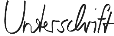 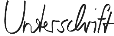 